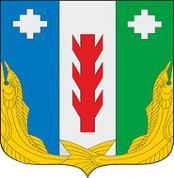 СОБРАНИЕ ДЕПУТАТОВ ПОРЕЦКОГО МУНИЦИПАЛЬНОГО ОКРУГА ЧУВАШСКОЙ РЕСПУБЛИКИРЕШЕНИЕСобрания депутатов первого созыва                                 от 07 апреля 2023 года № С-15/23с. ПорецкоеО признании утратившими силу некоторых решений Собраний депутатовВ соответствии с Федеральным законом от 6 октября 2003 года № 131-ФЗ «Об общих принципах организации местного самоуправления в Российской Федерации», Федеральным законом от 25 декабря 2008 года № 273-ФЗ «О противодействии коррупции», Собрание депутатов Порецкого муниципального округа Чувашской Республики р е ш и л о:1. Признать утратившими силу:решение Собрания депутатов Порецкого муниципального округа Чувашской Республик от 20.12.2022 №С-08/10 «О порядке размещения сведений о доходах, расходах, об имуществе и обязательствах имущественного характера лиц, замещающих муниципальную должность в Собрании депутатов Порецкого муниципального округа и членов их семей на официальном сайте Порецкого муниципального округа в информационно-телекоммуникационной сети «Интернет» и предоставления этих сведений средствам массовой информации для опубликования»;решение Собрания депутатов Порецкого муниципального округа Чувашской Республик от 20.12.2022 №С-08/11 «Об утверждении Порядка представления сведений о доходах, расходах, об имуществе и обязательствах имущественного характера лицами, замещающими муниципальную должность депутата Собрания депутатов Порецкого муниципального округа, и членов их семей для размещения на официальном сайте Порецкого муниципального округа в информационно-телекоммуникационной сети «Интернет» и (или) предоставления для опубликования средствам массовой информации»;решение Собрания депутатов Порецкого района Чувашской Республики от 02 апреля 2019 года №С-34/06 «Об утверждении Положения о предоставлении гражданами, претендующими на замещение должностей муниципальной службы и муниципальными служащими администрации Порецкого района сведений о доходах, расходах, об имуществе и обязательствах имущественного характера»;решение Собрания депутатов Порецкого района Чувашской Республики от 04 февраля 2020 года №С-44/07 «О внесении изменений в Положение о предоставлении гражданами, претендующими на замещение должностей муниципальной службы и муниципальными служащими администрации Порецкого района сведений о доходах, расходах, об имуществе и обязательствах имущественного характера»;решение Собрания депутатов Порецкого района Чувашской Республики от 17 марта 2020 года №С-47/10 «О внесении изменений в Положение о  предоставлении гражданами, претендующими на замещение должностей муниципальной службы и муниципальными служащими администрации Порецкого района сведений о доходах, расходах, об имуществе и обязательствах имущественного характера»;решение Собрания депутатов Анастасовского сельского поселения Порецкого района Чувашской Республики от 02 апреля 2019 года №С-23/6 «Об утверждении Положения о предоставлении гражданами, претендующими на замещение должностей муниципальной службы и муниципальными служащими администрации Анастасовского сельского поселения Порецкого района сведений о доходах, расходах, об имуществе и обязательствах имущественного характера»;решение Собрания депутатов Анастасовского сельского поселения Порецкого района Чувашской Республики от 17 февраля 2020 года №С-31/4 «О внесении изменений в Положение о предоставлении гражданами, претендующими на замещение должностей муниципальной службы и муниципальными служащими администрации Анастасовского сельского поселения Порецкого района сведений о доходах, расходах, об имуществе и  обязательствах имущественного характера»;решение Собрания депутатов Анастасовского сельского поселения Порецкого района Чувашской Республики от 17 марта 2020 года №С-33/3 «О внесении изменения в решение Собрания депутатов Анастасовского сельского поселения Порецкого района от 02.04.2019 № С-23/6 «Об утверждении Положения о предоставлении гражданами, претендующими на замещение должностей муниципальной службы и муниципальными служащими администрации Анастасовского сельского поселения Порецкого района сведений о доходах, расходах, об имуществе и обязательствах имущественного характера»;решение Собрания депутатов Козловского сельского поселения Порецкого района Чувашской Республики от 22 апреля 2019 года №С-25/01 «Об утверждении Положения о предоставлении гражданами, претендующими на замещение должностей муниципальной службы и муниципальными служащими администрации Козловского сельского поселения Порецкого района сведений о доходах, расходах, об имуществе и обязательствах имущественного характера»;решение Собрания депутатов Козловского сельского поселения Порецкого района Чувашской Республики от 17 февраля 2020 года №С-32/03 «О внесении изменений в Положение о предоставлении гражданами, претендующими на замещение должностей муниципальной службы и муниципальными служащими администрации Козловского сельского поселения Порецкого района сведений о доходах, расходах, об имуществе и  обязательствах имущественного характера»;решение Собрания депутатов Козловского сельского поселения Порецкого района Чувашской Республики от 17 марта 2020 года №С-33/02 «О внесении изменений в Положение о предоставлении гражданами, претендующими на замещение должностей муниципальной службы и муниципальными служащими администрации Козловского сельского поселения Порецкого района сведений о доходах, расходах, об имуществе и обязательствах имущественного характера»;решение Собрания депутатов Кудеихинского сельского поселения Порецкого района Чувашской Республики от 22 апреля 2019 года №С-35/03 «Об утверждении Положения о предоставлении гражданами, претендующими на замещение должностей муниципальной службы и муниципальными служащими администрации Кудеихинского сельского поселения Порецкого района сведений о доходах, расходах, об имуществе и обязательствах имущественного характера»;решение Собрания депутатов Кудеихинского сельского поселения Порецкого района Чувашской Республики от 17 февраля 2020 года №С-41/03 «О внесении изменений в Положение о предоставлении гражданами, претендующими на замещение должностей муниципальной службы и муниципальными служащими администрации Кудеихинского сельского поселения Порецкого района сведений о доходах, расходах, об имуществе и  обязательствах имущественного характера»;решение Собрания депутатов Кудеихинского сельского поселения Порецкого района Чувашской Республики от 17 марта 2020 года №С-43/1 «О внесении изменений в Положение о предоставлении гражданами, претендующими на замещение должностей муниципальной службы и муниципальными служащими администрации Кудеихинского сельского поселения Порецкого района сведений о доходах, расходах, об имуществе и обязательствах имущественного характера»;решение Собрания депутатов Мишуковского сельского поселения Порецкого района Чувашской Республики от 02 апреля 2019 года №С-23/06 «Об утверждении Положения о предоставлении гражданами, претендующими на замещение должностей муниципальной службы и муниципальными служащими администрации Мишуковского сельского поселения Порецкого района сведений о доходах, расходах, об имуществе и обязательствах имущественного характера»;решение Собрания депутатов Мишуковского сельского поселения Порецкого района Чувашской Республики от 17 февраля 2020 года №С-30/02 «О внесении изменений в Положение о предоставлении гражданами, претендующими на замещение должностей муниципальной службы и муниципальными служащими администрации Мишуковского сельского поселения Порецкого района сведений о доходах, расходах, об имуществе и  обязательствах имущественного характера»;решение Собрания депутатов Мишуковского сельского поселения Порецкого района Чувашской Республики от 20 марта 2020 года №С-31/02 «О внесении изменения в решение Собрания депутатов Мишуковского сельского поселения Порецкого района от 02.04.2019 № С-23/06 «Об утверждении Положения о предоставлении гражданами, претендующими на замещение должностей муниципальной службы и муниципальными служащими администрации Мишуковского сельского поселения Порецкого района сведений о доходах, расходах, об имуществе и обязательствах имущественного характера»;решение Собрания депутатов Напольновского сельского поселения Порецкого района Чувашской Республики от 02 апреля 2019 года №С-30/4 «Об утверждении Положения о предоставлении гражданами, претендующими на замещение должностей муниципальной службы и муниципальными служащими администрации Напольновского сельского поселения Порецкого района сведений о доходах, расходах, об имуществе и обязательствах имущественного характера»;решение Собрания депутатов Напольновского сельского поселения Порецкого района Чувашской Республики от 17 февраля 2020 года №С-37/3 «О внесении изменений в Положение о предоставлении гражданами, претендующими на замещение должностей муниципальной службы и муниципальными служащими администрации Напольновского сельского поселения Порецкого района сведений о доходах, расходах, об имуществе и  обязательствах имущественного характера»;решение Собрания депутатов Напольновского сельского поселения Порецкого района Чувашской Республики от 20 марта 2020 года №С-38/3 «О внесении изменения в Положение о предоставлении гражданами, претендующими на замещение должностей муниципальной службы и муниципальными служащими администрации Напольновского сельского поселения Порецкого района сведений о доходах, расходах, об имуществе и обязательствах имущественного характера»;решение Собрания депутатов Никулинского сельского поселения Порецкого района Чувашской Республики от 02 апреля 2019 года №С-25/6 «Об утверждении Положения о предоставлении гражданами, претендующими на замещение должностей муниципальной службы и муниципальными служащими администрации Никулинского сельского поселения Порецкого района сведений о доходах, расходах, об имуществе и обязательствах имущественного характера»;решение Собрания депутатов Никулинского сельского поселения Порецкого района Чувашской Республики от 17 февраля 2020 года №С-32/3 «О внесении изменений в Положение о предоставлении гражданами, претендующими на замещение должностей муниципальной службы и муниципальными служащими администрации Никулинского сельского поселения Порецкого района сведений о доходах, расходах, об имуществе и  обязательствах имущественного характера»;решение Собрания депутатов Никулинского сельского поселения Порецкого района Чувашской Республики от 20 марта 2020 года №С-34/2 «О внесении изменения в Положение о предоставлении гражданами, претендующими на замещение должностей муниципальной службы и муниципальными служащими администрации Никулинского сельского поселения Порецкого района сведений о доходах, расходах, об имуществе и обязательствах имущественного характера»;решение Собрания депутатов Октябрьского сельского поселения Порецкого района Чувашской Республики от 02 апреля 2019 года №С-23/5 «Об утверждении Положения о предоставлении гражданами, претендующими на замещение должностей муниципальной службы и муниципальными служащими администрации Октябрьского сельского поселения Порецкого района сведений о доходах, расходах, об имуществе и обязательствах имущественного характера»;решение Собрания депутатов Октябрьского сельского поселения Порецкого района Чувашской Республики от 17 февраля 2020 года №С-30/2 «О внесении изменений в Положение о предоставлении гражданами, претендующими на замещение должностей муниципальной службы и муниципальными служащими администрации Октябрьского сельского поселения Порецкого района сведений о доходах, расходах, об имуществе и  обязательствах имущественного характера»;решение Собрания депутатов Октябрьского сельского поселения Порецкого района Чувашской Республики от 20 марта 2020 года №С-31/3 «О внесении изменения в Положение о предоставлении гражданами, претендующими на замещение должностей муниципальной службы и муниципальными служащими администрации Октябрьского сельского поселения Порецкого района сведений о доходах, расходах, об имуществе и обязательствах имущественного характера»;решение Собрания депутатов Порецкого сельского поселения Порецкого района Чувашской Республики от 02 апреля 2019 года №С-33/07 «Об утверждении Положения о предоставлении гражданами, претендующими на замещение должностей муниципальной службы и муниципальными служащими администрации Порецкого сельского поселения Порецкого района сведений о доходах, расходах, об имуществе и обязательствах имущественного характера»;решение Собрания депутатов Порецкого сельского поселения Порецкого района Чувашской Республики от 14 февраля 2020 года №С-43/03 «О внесении изменений в Положение о предоставлении гражданами, претендующими на замещение должностей муниципальной службы и муниципальными служащими администрации Порецкого сельского поселения Порецкого района сведений о доходах, расходах, об имуществе и  обязательствах имущественного характера»;решение Собрания депутатов Порецкого сельского поселения Порецкого района Чувашской Республики от 17 марта 2020 года №С-44/03 «О внесении изменения в Положение о предоставлении гражданами, претендующими на замещение должностей муниципальной службы и муниципальными служащими администрации Порецкого сельского поселения Порецкого района сведений о доходах, расходах, об имуществе и обязательствах имущественного характера»;решение Собрания депутатов Рындинского сельского поселения Порецкого района Чувашской Республики от 02 апреля 2019 года №С-23/4 «Об утверждении Положения о предоставлении гражданами, претендующими на замещение должностей муниципальной службы и муниципальными служащими администрации Рындинского сельского поселения Порецкого района сведений о доходах, расходах, об имуществе и обязательствах имущественного характера»;решение Собрания депутатов Рындинского сельского поселения Порецкого района Чувашской Республики от 17 февраля 2020 года №С-30/4 «О внесении изменений в Положение о предоставлении гражданами, претендующими на замещение должностей муниципальной службы и муниципальными служащими администрации Рындинского сельского поселения Порецкого района сведений о доходах, расходах, об имуществе и  обязательствах имущественного характера»;решение Собрания депутатов Рындинского сельского поселения Порецкого района Чувашской Республики от 20 марта 2020 года №С-31/2 «О внесении изменения в Положение о предоставлении гражданами, претендующими на замещение должностей муниципальной службы и муниципальными служащими администрации Рындинского сельского поселения Порецкого района сведений о доходах, расходах, об имуществе и обязательствах имущественного характера»;решение Собрания депутатов Семеновского сельского поселения Порецкого района Чувашской Республики от 02 апреля 2019 года №С-29/6 «Об утверждении Положения о предоставлении гражданами, претендующими на замещение должностей муниципальной службы и муниципальными служащими администрации Семеновского сельского поселения Порецкого района сведений о доходах, расходах, об имуществе и обязательствах имущественного характера»;решение Собрания депутатов Семеновского сельского поселения Порецкого района Чувашской Республики от 17 февраля 2020 года №С-37/3 «О внесении изменений в Положение о предоставлении гражданами, претендующими на замещение должностей муниципальной службы и муниципальными служащими администрации Семеновского сельского поселения Порецкого района сведений о доходах, расходах, об имуществе и  обязательствах имущественного характера»;решение Собрания депутатов Семеновского сельского поселения Порецкого района Чувашской Республики от 20 марта 2020 года №С-38/2 «О внесении изменения в Положение о предоставлении гражданами, претендующими на замещение должностей муниципальной службы и муниципальными служащими администрации Семеновского сельского поселения Порецкого района сведений о доходах, расходах, об имуществе и обязательствах имущественного характера»;решение Собрания депутатов Сиявского сельского поселения Порецкого района Чувашской Республики от 02 апреля 2019 года №С-23/06 «Об утверждении Положения о предоставлении гражданами, претендующими на замещение должностей муниципальной службы и муниципальными служащими администрации Сиявского сельского поселения Порецкого района сведений о доходах, расходах, об имуществе и обязательствах имущественного характера»;решение Собрания депутатов Сиявского сельского поселения Порецкого района Чувашской Республики от 17 февраля 2020 года №С-30/02 «О внесении изменений в Положение о предоставлении гражданами, претендующими на замещение должностей муниципальной службы и муниципальными служащими администрации Сиявского сельского поселения Порецкого района сведений о доходах, расходах, об имуществе и обязательствах имущественного характера»;решение Собрания депутатов Сиявского сельского поселения Порецкого района Чувашской Республики от 20 марта 2020 года №С-31/02 «О внесении изменения в Положение о предоставлении гражданами, претендующими на замещение должностей муниципальной службы и муниципальными служащими администрации Семеновского сельского поселения Порецкого района сведений о доходах, расходах, об имуществе и обязательствах имущественного характера»;решение Собрания депутатов Сыресинского сельского поселения Порецкого района Чувашской Республики от 02 апреля 2019 года №С-26/6 «Об утверждении Положения о предоставлении гражданами, претендующими на замещение должностей муниципальной службы и муниципальными служащими администрации Сыресинского сельского поселения Порецкого района сведений о доходах, расходах, об имуществе и обязательствах имущественного характера»;решение Собрания депутатов Сыресинского сельского поселения Порецкого района Чувашской Республики от 17 февраля 2020 года №С-33/6 «О внесении изменений в Положение о предоставлении гражданами, претендующими на замещение должностей муниципальной службы и муниципальными служащими администрации Сыресинского сельского поселения Порецкого района сведений о доходах, расходах, об имуществе и  обязательствах имущественного характера»;решение Собрания депутатов Сыресинского сельского поселения Порецкого района Чувашской Республики от 20 марта 2020 года №С-34/2 «О внесении изменения в Положение о предоставлении гражданами, претендующими на замещение должностей муниципальной службы и муниципальными служащими администрации Сыресинского сельского поселения Порецкого района сведений о доходах, расходах, об имуществе и обязательствах имущественного характера».2. Настоящее решение вступает в силу со дня его официального опубликования в издании «Вестник Поречья» и подлежит размещению на официальном сайте Порецкого муниципального округа в информационно-телекоммуникационной сети «Интернет».Председатель Собрания депутатовПорецкого муниципального округа                                                                       Л.Г. ВасильевГлава Порецкого муниципального округа                                                          Е.В.Лебедев